NºNOTASNOTASNOTASNOTASNOTASNOTASNOTASNOTASNOTASNOTASNOTASREFERENCIASREFERENCIASREFERENCIASREFERENCIASREFERENCIASREFERENCIASREFERENCIASREFERENCIASREFERENCIASREFERENCIASREFERENCIASREFERENCIASN° DOCUMENTON° DOCUMENTON° DOCUMENTON° DOCUMENTODESCRIPCIÓNDESCRIPCIÓNDESCRIPCIÓNDESCRIPCIÓNDESCRIPCIÓNDESCRIPCIÓNDESCRIPCIÓNDESCRIPCIÓNAEmisión inicialEmisión inicialEmisión inicialEmisión inicialEmisión inicialREVDESCRIPCIONDESCRIPCIONDESCRIPCIONDESCRIPCIONDESCRIPCIONPORCHEC.APR.APR.FECHAFECHAFacultad de IngenieríaUniversidad Nacional de JujuyFacultad de IngenieríaUniversidad Nacional de JujuyFacultad de IngenieríaUniversidad Nacional de JujuyFacultad de IngenieríaUniversidad Nacional de JujuyFacultad de IngenieríaUniversidad Nacional de JujuyFacultad de IngenieríaUniversidad Nacional de JujuyFacultad de IngenieríaUniversidad Nacional de JujuyINGENIERIA DE PROCESOSINGENIERIA DE PROCESOSINGENIERIA DE PROCESOSINGENIERIA DE PROCESOSINGENIERIA DE PROCESOSINGENIERIA DE PROCESOSINGENIERIA DE PROCESOSEscala :Escala :S/ES/ES/EProy: Proy: Proy: Proy: Proy: 20XX-IP-XX-X-XX-XXX20XX-IP-XX-X-XX-XXX20XX-IP-XX-X-XX-XXX20XX-IP-XX-X-XX-XXXHojaHojaAArch:20XX-IP-X-X-XX-XXX_A.doc20XX-IP-X-X-XX-XXX_A.doc20XX-IP-X-X-XX-XXX_A.doc20XX-IP-X-X-XX-XXX_A.doc20XX-IP-XX-X-XX-XXX20XX-IP-XX-X-XX-XXX20XX-IP-XX-X-XX-XXX20XX-IP-XX-X-XX-XXX1 de 51 de 5A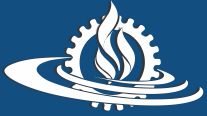 